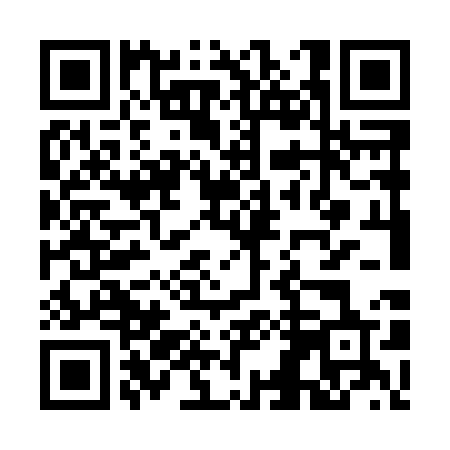 Ramadan times for La Bouverie, BelgiumMon 11 Mar 2024 - Thu 11 Apr 2024High Latitude Method: Angle Based RulePrayer Calculation Method: Muslim World LeagueAsar Calculation Method: ShafiPrayer times provided by https://www.salahtimes.comDateDayFajrSuhurSunriseDhuhrAsrIftarMaghribIsha11Mon5:175:177:0612:544:026:446:448:2612Tue5:155:157:0412:544:036:456:458:2813Wed5:135:137:0212:544:046:476:478:3014Thu5:105:107:0012:544:056:486:488:3115Fri5:085:086:5712:534:066:506:508:3316Sat5:065:066:5512:534:076:526:528:3517Sun5:035:036:5312:534:086:536:538:3718Mon5:015:016:5112:524:096:556:558:3919Tue4:584:586:4912:524:106:576:578:4020Wed4:564:566:4612:524:116:586:588:4221Thu4:534:536:4412:524:127:007:008:4422Fri4:514:516:4212:514:137:017:018:4623Sat4:484:486:4012:514:147:037:038:4824Sun4:464:466:3812:514:157:057:058:5025Mon4:434:436:3512:504:167:067:068:5226Tue4:414:416:3312:504:177:087:088:5427Wed4:384:386:3112:504:187:097:098:5628Thu4:354:356:2912:494:187:117:118:5829Fri4:334:336:2712:494:197:137:139:0030Sat4:304:306:2412:494:207:147:149:0231Sun5:275:277:221:495:218:168:1610:041Mon5:255:257:201:485:228:178:1710:062Tue5:225:227:181:485:238:198:1910:083Wed5:195:197:161:485:248:218:2110:104Thu5:175:177:131:475:248:228:2210:125Fri5:145:147:111:475:258:248:2410:146Sat5:115:117:091:475:268:258:2510:167Sun5:085:087:071:475:278:278:2710:188Mon5:055:057:051:465:288:298:2910:219Tue5:035:037:031:465:288:308:3010:2310Wed5:005:007:011:465:298:328:3210:25